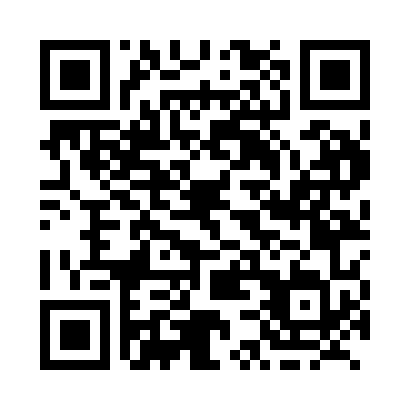 Prayer times for Orleans, Ontario, CanadaMon 1 Jul 2024 - Wed 31 Jul 2024High Latitude Method: Angle Based RulePrayer Calculation Method: Islamic Society of North AmericaAsar Calculation Method: HanafiPrayer times provided by https://www.salahtimes.comDateDayFajrSunriseDhuhrAsrMaghribIsha1Mon3:205:181:066:298:5410:522Tue3:215:181:066:298:5410:513Wed3:225:191:066:298:5410:504Thu3:235:201:076:298:5310:505Fri3:245:201:076:298:5310:496Sat3:255:211:076:298:5310:487Sun3:275:221:076:288:5210:478Mon3:285:231:076:288:5210:469Tue3:295:231:076:288:5110:4510Wed3:305:241:086:288:5110:4411Thu3:325:251:086:288:5010:4312Fri3:335:261:086:278:4910:4213Sat3:355:271:086:278:4910:4114Sun3:365:281:086:278:4810:3915Mon3:385:291:086:268:4710:3816Tue3:395:301:086:268:4610:3717Wed3:415:311:086:268:4610:3518Thu3:425:321:086:258:4510:3419Fri3:445:331:086:258:4410:3220Sat3:455:341:096:248:4310:3121Sun3:475:351:096:248:4210:2922Mon3:495:361:096:238:4110:2823Tue3:505:371:096:228:4010:2624Wed3:525:381:096:228:3910:2425Thu3:545:391:096:218:3810:2326Fri3:555:401:096:218:3710:2127Sat3:575:411:096:208:3610:1928Sun3:595:421:096:198:3410:1729Mon4:015:431:096:198:3310:1530Tue4:025:441:096:188:3210:1431Wed4:045:461:086:178:3110:12